               Фестиваль науки в Республике Коми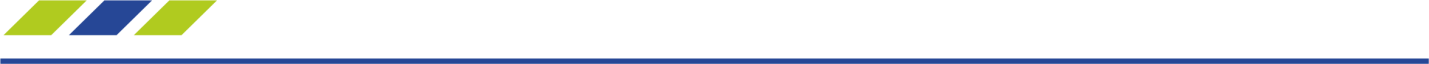   МЕРОПРИЯТИЯ В РАМКАХ ВСЕРОССИЙСКОГО ФЕСТИВАЛЯ НАУКИ В СЫКТЫВКАРСКОМ ЛЕСНОМ ИНСТИТУТЕ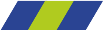 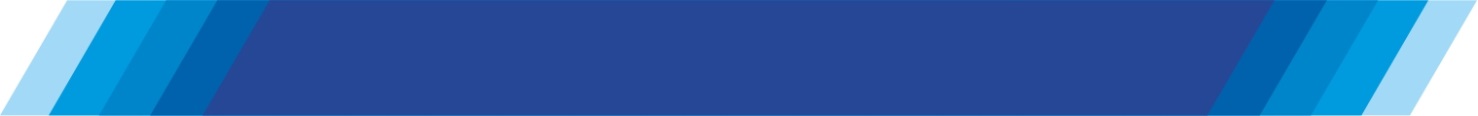       СГУ ИМ. ПИТИРИМА СОРОКИНА 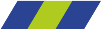  (ул. Коммунистическая, д. 25)      СГУ ИМ. ПИТИРИМА СОРОКИНА  (ул. Коммунистическая, д. 25)      СГУ ИМ. ПИТИРИМА СОРОКИНА  (ул. Коммунистическая, д. 25)      СГУ ИМ. ПИТИРИМА СОРОКИНА  (ул. Коммунистическая, д. 25)5 октября 11.00фойе 3 этажаПрезентация Молодежного клуба Русского географического общества на базе ФГБОУ ВО «СГУ им. Питирима Сорокина» Презентация Молодежного клуба Русского географического общества на базе ФГБОУ ВО «СГУ им. Питирима Сорокина» Презентация Молодежного клуба Русского географического общества на базе ФГБОУ ВО «СГУ им. Питирима Сорокина» 5 октября 13.30актовый залТоржественное открытие Фестиваля науки в Республике КомиТоржественное открытие Фестиваля науки в Республике КомиТоржественное открытие Фестиваля науки в Республике Коми5-6 октября 10.00-16.00Научно-инновационный форум «СорокИНН»Научно-инновационный форум «СорокИНН»Научно-инновационный форум «СорокИНН»5 октября 14.0074 ауд.Мини-конференция «Актуальные проблемы финансового права на современном этапе развития российского государства»Модератор: Наймушин Михаил Евгеньевич, доцент кафедры государственно-правовых дисциплин, канд. истор. наукКонтактный телефон: 8(8212) 390-426Мини-конференция «Актуальные проблемы финансового права на современном этапе развития российского государства»Модератор: Наймушин Михаил Евгеньевич, доцент кафедры государственно-правовых дисциплин, канд. истор. наукКонтактный телефон: 8(8212) 390-426Мини-конференция «Актуальные проблемы финансового права на современном этапе развития российского государства»Модератор: Наймушин Михаил Евгеньевич, доцент кафедры государственно-правовых дисциплин, канд. истор. наукКонтактный телефон: 8(8212) 390-42610 октября 13.00фойе 1 этажаПрезентация Юридической клиникиПрезентация «Социального студенческого проекта «Уличное право» (Street Law) в рамках деятельности Юридической клиники Мониторинг правопримененияМодератор: Коробко Ксения Игоревна, заведующий кафедрой гражданского права и процесса, к.ю.н. Контактный телефон: 8(8212) 390-426Презентация Юридической клиникиПрезентация «Социального студенческого проекта «Уличное право» (Street Law) в рамках деятельности Юридической клиники Мониторинг правопримененияМодератор: Коробко Ксения Игоревна, заведующий кафедрой гражданского права и процесса, к.ю.н. Контактный телефон: 8(8212) 390-426Презентация Юридической клиникиПрезентация «Социального студенческого проекта «Уличное право» (Street Law) в рамках деятельности Юридической клиники Мониторинг правопримененияМодератор: Коробко Ксения Игоревна, заведующий кафедрой гражданского права и процесса, к.ю.н. Контактный телефон: 8(8212) 390-42618 октября 9.4074 ауд.Заседание Клуба любителей цивилистики при кафедре гражданского права и процессаМодератор: Коробко Ксения Игоревна, заведующий кафедрой гражданского права и процесса, к.ю.н. Контактный телефон: 8(8212) 390-426Заседание Клуба любителей цивилистики при кафедре гражданского права и процессаМодератор: Коробко Ксения Игоревна, заведующий кафедрой гражданского права и процесса, к.ю.н. Контактный телефон: 8(8212) 390-426Заседание Клуба любителей цивилистики при кафедре гражданского права и процессаМодератор: Коробко Ксения Игоревна, заведующий кафедрой гражданского права и процесса, к.ю.н. Контактный телефон: 8(8212) 390-42620 октября актовый залПрезентация книги П.А. Сорокина «Прачечная человеческих душ»Модератор: Кузиванова Ольга Юрьевна, директор Центра «Наследие имени П.А. Сорокина»Презентация книги П.А. Сорокина «Прачечная человеческих душ»Модератор: Кузиванова Ольга Юрьевна, директор Центра «Наследие имени П.А. Сорокина»Презентация книги П.А. Сорокина «Прачечная человеческих душ»Модератор: Кузиванова Ольга Юрьевна, директор Центра «Наследие имени П.А. Сорокина»27 октября 14.0074 ауд.Панельная дискуссия «Минимальный порог явки избирателей на выборах как гарантия их легитимности: за или против?»Модератор: Чалых Ирина Сергеевна, канд. юрид. наук, доцент кафедры государственно-правовых дисциплин Контактный телефон: 8(8212) 390-426Панельная дискуссия «Минимальный порог явки избирателей на выборах как гарантия их легитимности: за или против?»Модератор: Чалых Ирина Сергеевна, канд. юрид. наук, доцент кафедры государственно-правовых дисциплин Контактный телефон: 8(8212) 390-426Панельная дискуссия «Минимальный порог явки избирателей на выборах как гарантия их легитимности: за или против?»Модератор: Чалых Ирина Сергеевна, канд. юрид. наук, доцент кафедры государственно-правовых дисциплин Контактный телефон: 8(8212) 390-426СГУ ИМ. ПИТИРИМА СОРОКИНА(Октябрьский пр-т, д. 55)СГУ ИМ. ПИТИРИМА СОРОКИНА(Октябрьский пр-т, д. 55)СГУ ИМ. ПИТИРИМА СОРОКИНА(Октябрьский пр-т, д. 55)26-27 сентября 411 ауд.26-27 сентября 411 ауд.Третий междисциплинарный медицинский форум «Марьямоль»октябрь октябрь IX Республиканский научно-практический форум «Инновационные технологии – основа развития национальной экономики»(по отдельной программе)в течение октября 15.00в течение октября 15.00Экскурсия в Отдел редких книг и рукописей Научной библиотеки Модератор: Бровкина Татьяна Владимировна, заведующий отделомпо предварительной записи (телефон 390-496)2 октября 16.00Музей истории просвещения Коми Края2 октября 16.00Музей истории просвещения Коми КраяФольклорные традиции ижемских коми в современных изданиях (к 60-летию доцента СГУ В.В. Филипповой: 1957–2012)Модератор: Канева Татьяна Степановна, доцент кафедры русской филологииКонтактный телефон: (8212) 390-3963-5 октября 3-5 октября Образовательный Форум «Образование. Государство. Общество»(по отдельной программе)6 октября 14.00Музей истории просвещения Коми Края6 октября 14.00Музей истории просвещения Коми КраяМастер-класс методиста отдела образовательных программ фирмы «1С» «Современная информационно-образовательная среда школы: программные решения 1С для учителя-предметника»Модератор: Чернецкая Татьяна (г. Москва)6 октября 15.00Музей истории просвещения Коми Края6 октября 15.00Музей истории просвещения Коми КраяПрезентация «1С: Студенческие соревнования» как форма сотрудничества учебных заведений и фирм-партнеров 1С  в процессе профессионального образования»Модератор: Павлова Оксана Михайловна, региональный представитель по Республике Коми компании «1С: Северо – Запад»Контактный телефон: 8(8212) 390-426, 390-34610 октября 10 октября Финал I Республиканского конкурса вожатского мастерства «Вожатское сердце»17-20 октября 15.00506 ауд.17-20 октября 15.00506 ауд.Круглый стол «О реализации сетевых образовательных программ по естественным наукам» совместно с САФУМодератор: Юранева Ирина Николаевна, директор института естественных наук, канд. биол.н.(по отдельной программе)19 октября 14.00213 ауд.19 октября 14.00213 ауд.Круглый стол «История как фактор общественной консолидации и национальной безопасности»Модератор: Пинаевский Дмитрий Иванович, проректор по административной и организационной работе, канд.истор.н., доцент23 октября15.30245 ауд.23 октября15.30245 ауд.Научно-методологический семинар по проблемам образования и методике обучения математике «Управление качеством обучения в вузе в условиях фундаментализации математического образования»Модератор: Попов Николай Иванович, заведующий кафедрой физико-математического и информационного образования докт. пед. наук, канд. физ-мат. наук7 ноября 16.00Музей истории просвещения Коми Края7 ноября 16.00Музей истории просвещения Коми КраяПрезентация спецвыпуска «Вестника Сыктывкарского университета. Серия гуманитарных наук», посвященного П.А. СорокинуМодератор: Ковалев Виктор Антонович,  гл. редактор спецвыпуска, профессор кафедры политологии и международных отношений, д-р полит. н., канд. социологических наук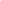 10-11 ноября (по отдельной программе)10-11 ноября (по отдельной программе)Международная научная конференция «Математическое моделирование и информационные технологии»16 ноября 15.00Музей истории просвещения Коми Края16 ноября 15.00Музей истории просвещения Коми КраяЗаседание Коми отделения Русского географического обществаМодераторы: Юхтанов Петр Петрович, Боос Анастасия Александровна(по отдельной программе)СГУ ИМ. ПИТИРИМА СОРОКИНА(ул. Старовского, д. 55)СГУ ИМ. ПИТИРИМА СОРОКИНА(ул. Старовского, д. 55)СГУ ИМ. ПИТИРИМА СОРОКИНА(ул. Старовского, д. 55)25 сентября 9.4025 сентября 9.40Экскурсия в Национальный банк Республики КомиМодератор: Пономарева Виктория Александровна, ст. преподаватель2 октября 9.40-11.1044 ауд.2 октября 9.40-11.1044 ауд.Деловая игра «Современные образовательные технологии в экономике и финансах»Модератор: Некрасова Галина Андреевна, преподавательКонтактный телефон: 8(8212) 390-3915 октября 11.20-12.50 14 ауд.5 октября 11.20-12.50 14 ауд.Публичная лекция «Налогообложение доходов физических лиц»Модератор: Чужмарова Светлана Ивановна, заведующий кафедрой банковского дела, д.э.н., проф.Контактный телефон: 8(8212) 390-3915 октября 18.00-19.00 34 ауд.5 октября 18.00-19.00 34 ауд.Круглый стол «Драйверы развития экономики северных регионов и Арктики»Модератор: Бадокина Евгения Андреевна, профессор кафедры финансового менеджмента, канд. экон. н.6 октября 13.50-15.2031 ауд.6 октября 13.50-15.2031 ауд.Круглый стол «Аудит в России: прошлое, настоящее и будущее»Модератор: Клепиков Николай Васильевич, доцент кафедры бухгалтерского учета и аудита, канд. экон. н.6 октября 15.00Пурпурный зал Торгово- промышленной палаты Республики Коми6 октября 15.00Пурпурный зал Торгово- промышленной палаты Республики КомиДискуссия «Проблемы развития предпринимательства в России»в рамках НОЦ «Управление бизнесом и инновационная  экономика» Модератор: Шихвердиев Ариф Пирвелиевич, заведующий кафедрой экономической теории и корпоративного управления, д.э.н., профессор, академик РАЕН Контактный телефон: 8(8212) 390-3936 октября 11.20-12.50 31 ауд.6 октября 11.20-12.50 31 ауд.Дискуссионная площадка «Проблемы формирования доходов местных бюджетов»Модератор: Ладанова Любовь Александровна, к.э.н., доцентКонтактный телефон: 8(8212)390-3916 октября 17.10-18.5014 ауд.6 октября 17.10-18.5014 ауд.Круглый стол «Факторы стоимости акций российских компаний»Модератор: Докукина Светлана Михайловна, к.э.н., доцент Контактный телефон: 8(8212)390-3919 октября9.40-11.1032 ауд.9 октября9.40-11.1032 ауд.Дискуссионная площадка «Современные тенденции в сфере международных валютно-кредитных и финансовых отношений»Модератор: Новокшонова Елена Николаевна, к.э.н., доцент10 октября 19.00207 ауд.10 октября 19.00207 ауд.Дискуссия «Возможные варианты обеспечения экономической безопасности личности, региона и государства»в рамках студенческого дискуссионного клуба «Актуальные проблемы корпоративного управления» Модератор: Шихвердиев Ариф Пирвелиевич, заведующий кафедрой экономической теории и корпоративного управления, д.э.н., профессор, академик РАЕН Контактный телефон: 8(8212)390-39311 октября 18.3014 ауд.11 октября 18.3014 ауд.Открытое совместное заседание Молодежного клуба Русского географического общества на базе СГУ им. Питирима Сорокина, Центра патриотического и гражданского воспитания СГУ им. Питирима Сорокина; Клуба путешественников; Центра биосферного воспитания «Биармия»Модератор: Газизов Дамир Дамирович, Боос Анастасия Александровна (по отдельной программе)Контактный телефон: 8(8212)390-334, 8 904 272316311 октября 14.00312 ауд.11 октября 14.00312 ауд.Обсуждение предварительных итогов научного исследования «Система управления рисками и внутреннего контроля» в рамках Научно-исследовательского центра «Корпоративного права, управления и венчурного инвестирования СГУ им. Питирима Сорокина» Модератор: Шихвердиев Ариф Пирвелиевич, заведующий кафедрой экономической теории и корпоративного управления, д.э.н., профессор, академик РАЕН Контактный телефон: 8(8212) 390-39314 октября8.00-9.3010 ауд.14 октября8.00-9.3010 ауд.Конференция «Факторы обеспечения финансовой безопасности государства и бизнеса»Модератор: Швецова Ирина Николаевна, директор института экономики и финансов, к.э.н., доцент, Ружанская Наталья Вячеславовна, к.э.н., доцент18 октября8.00-9.3038 ауд.18 октября8.00-9.3038 ауд.Дискуссионная площадка «Особенности отраслевого учета затрат»Модератор: Уляшева Лариса Григорьевна, ст. преподаватель26 октября 15.30414 ауд.26 октября 15.30414 ауд.Дискуссионная площадка «Инновационные технологии преподавания иностранных языков»Модератор: Гурленов Владимир Михайлович, заведующий кафедрой английского языка, канд. пед. н., доцент2 ноября11.20-12.5014 ауд.2 ноября11.20-12.5014 ауд.Конференция «Налоги и налогообложение: тенденции и перспективы развития»Модератор: Чужмарова Светлана Ивановна, заведующий кафедрой банковского дела, д.э.н., проф.3 ноября9.40-11.1030 ауд. 3 ноября9.40-11.1030 ауд. Конференция «Налоговое администрирование: проблемы и пути решения»Модератор: Найденова Татьяна Александровна, к.э.н., доц.9 ноября11.20-12.5014 ауд. 9 ноября11.20-12.5014 ауд. Круглый стол «Встреча с представителями Сбербанка»Модератор: Чужмарова Светлана Ивановна, д.э.н., проф., Князева Галина Алексеевна, д.э.н., проф., Тимощенко Петр Александрович, к.э.н., доц., Пономарева Виктория Александровна, ст. преподаватель24-25 ноября 10.00Камерный зал 24-25 ноября 10.00Камерный зал Международная конференция «Модерирование сценариев устойчивого развития северных регионов России в современных  условиях» в рамках Научной школы «Совершенствование системы корпоративных отношений»Модератор: Шихвердиев Ариф Пирвелиевич, заведующий кафедрой экономической теории и корпоративного управления, д.э.н., профессор, академик РАЕН(по отдельной программе, 8(8212) 390-393)СГУ ИМ. ПИТИРИМА СОРОКИНА(ул. Петрозаводская, д. 12)СГУ ИМ. ПИТИРИМА СОРОКИНА(ул. Петрозаводская, д. 12)СГУ ИМ. ПИТИРИМА СОРОКИНА(ул. Петрозаводская, д. 12)9 октября 8.00 111 ауд.9 октября 8.00 111 ауд.Открытая лекция по микробиологии «Современная систематика микроорганизмов» Модератор: Шергина Нина Николаевна, доцент кафедры биологии, канд. биол.н.16 октября 13.50 317 ауд. 16 октября 13.50 317 ауд. Открытая лекция по лесной энтомологии Модератор: Газизова Ольга Александровна, доцент кафедры биологии, канд. биол.н.17-20 октябряежедневно 15.00224 ауд.17-20 октябряежедневно 15.00224 ауд.Круглый стол «О реализации сетевых образовательных программ по естественным наукам» совместно с САФУМодератор: Юранева Ирина Николаевна, директор института естественных наук, канд. биол. н.(по отдельной программе)25 октября 8.00 317 ауд.25 октября 8.00 317 ауд.Открытая лекция «Земля и жизнь»Модератор: Газизова Ольга Александровна, доцент кафедры биологии, канд. биол.н.Институт геологии Коми НЦ УрО РАН (ул. Первомайская, 54)Институт геологии Коми НЦ УрО РАН (ул. Первомайская, 54)Институт геологии Коми НЦ УрО РАН (ул. Первомайская, 54)26 октября 8.00 507 каб.26 октября 8.00 507 каб.XX научная конференция «Геолого-археологические исследования в Тимано-Североуральском регионе»Модератор: Майорова Татьяна Петровна, доцент кафедры геологии, канд. геол.-минер. н. СГУ ИМ. ПИТИРИМА СОРОКИНА(ул. Катаева, д. 9)СГУ ИМ. ПИТИРИМА СОРОКИНА(ул. Катаева, д. 9)СГУ ИМ. ПИТИРИМА СОРОКИНА(ул. Катаева, д. 9)5 октября 10.00431 ауд.5 октября 10.00431 ауд.Открытая лекция «Работа НОЦ СГУ им. П. Сорокина «Память поколений» по увековечиванию памяти погибших воинов как коммеморативная практика и направление воспитательной деятельности университета»Модераторы: Иванов Фёдор Николаевич, доцент кафедры истории России и зарубежных стран, канд. истор.н.Контактный телефон: 890410534346 октября 13.50 507 ауд.6 октября 13.50 507 ауд.Лекция «Глобальные проблемы человечества в зеркале постапокалиптического кинематографа»: посвящается Году экологииМодератор: Бешкарев Алексей Александрович, доцент кафедры журналистики, канд. филол.н.18 октября17.00319 ауд.18 октября17.00319 ауд.Филологическая игра «Глокая куздра»Модераторы: Ильина Юлия Николаевна, доцент кафедры русской филологии, канд. филол.н., Бунчук Татьяна Николаевна, заведующий кафедрой русской филологии, канд. филол.н.25 октября 17.00416 ауд.25 октября 17.00416 ауд.Дискуссионный круглый стол «Искусство скорее мертво, чем живо»Модератор: Бунчук Татьяна Николаевна, зав. кафедрой русской филологии, канд. филол.н.25 октября 11.20416 ауд.25 октября 11.20416 ауд.Лекция-презентация «Как создаются словари»Модераторы: Якубив Т.В., к.ф.н. заведующий центром развития этнокультурного образования КРИРО, Карманова А.Н., Остапова Елена Васильевна, доцент кафедры коми филологии, финно-угроведения и регионоведения, канд. филол.н.27 октября 15.30319 ауд.27 октября 15.30319 ауд.Итоги усть-цилемской фольклорной практики – 2017 Модератор: Канева Татьяна Степановна, доцент кафедры русской филологии, канд. филол.н.Контактный телефон: (8212) 390-39631 октября 9.40416 ауд.31 октября 9.40416 ауд.Викторина, презентация «Mämmin maa»Модератор: Попова Римма Павловна, заведующий кафедрой коми филологии, финно-угроведения и регионоведения, канд. филол.н.Поэты и писатели: Н. Обрезкова, А. Елфимова, Е. Афанасьева6 ноября16.00319 ауд.6 ноября16.00319 ауд.Круглый стол «Местная рукописно-книжная культура и школьное образование»Модератор: Волкова Татьяна Федоровна, профессор СГУ, зав. НИЛ «Филологические исследования духовной культуры Севера»1 ноября – 1 декабря 15.00Музей археологии и этнографии1 ноября – 1 декабря 15.00Музей археологии и этнографииВыставка «Прикосновение к древности (археологическая практика в Сыктывкарском госуниверситете)»Модераторы: Семенов Виктор Анатольевич, профессор кафедры истории России и зарубежных стран, Кожухова Надежда Анатольевна, заведующий музеем археологии и этнографии Контактный телефон: 8(8212) 390-38611 ноября 11.20416 ауд.11 ноября 11.20416 ауд.Встреча с поэтами и писателями РК «Коми писатели и поэты о родной земле»Модератор: Попова Римма Павловна, заведующий кафедрой коми филологии, финно-угроведения и регионоведения, канд. филол.н.СГУ ИМ. ПИТИРИМА СОРОКИНА(Октябрьский пр-т, д. 55а) СГУ ИМ. ПИТИРИМА СОРОКИНА(Октябрьский пр-т, д. 55а) СГУ ИМ. ПИТИРИМА СОРОКИНА(Октябрьский пр-т, д. 55а) 21 сентября Выставочный зал21 сентября Выставочный залОткрытие выставки «Акварель Севера»21 сентября Выставочный зал21 сентября Выставочный залКонец сентября – организация и открытие выставки «Воздух и вода» с 13 октября с 13 октября Проект «Петербургские уроки» (цикл академических лекций профессоров Российского государственного педагогического университета им. А. Герцена)Модератор: Сулимов Владимир Александрович, заведующий кафедрой культурологии и педагогической антропологии, доктор культурологииСГУ ИМ. ПИТИРИМА СОРОКИНА(ул. Бабушкина, 11)СГУ ИМ. ПИТИРИМА СОРОКИНА(ул. Бабушкина, 11)СГУ ИМ. ПИТИРИМА СОРОКИНА(ул. Бабушкина, 11)21 ноября 13.00-14.0097-98 ауд.21 ноября 13.00-14.0097-98 ауд.Открытая лекция: «Доказательная медицина как парадигма современной врачебной практики»Лектор: Овечкин Алексей Олегович, заведующий кафедрой терапии, доцент, канд. мед. н. 28 ноября 13.00-14.0097-98 ауд.28 ноября 13.00-14.0097-98 ауд.Открытая лекция: «Как распознать и противостоять явной и скрытой рекламе фармпрепаратов и неэффективных методов  диагностики и лечения в СМИ, научных публикациях и на врачебных конференциях»Лектор: Ильиных Елена Игоревна, доцент кафедры терапии, канд. мед.н. СГУ ИМ. ПИТИРИМА СОРОКИНА(Ботанический сад, 1)Научно-образовательный центр экологии, рационального природопользования и охраны природы (НОЦ «Экоцентр»)СГУ ИМ. ПИТИРИМА СОРОКИНА(Ботанический сад, 1)Научно-образовательный центр экологии, рационального природопользования и охраны природы (НОЦ «Экоцентр»)СГУ ИМ. ПИТИРИМА СОРОКИНА(Ботанический сад, 1)Научно-образовательный центр экологии, рационального природопользования и охраны природы (НОЦ «Экоцентр»)сентябрь 9.00-16.00сентябрь 9.00-16.00Осенний поход в Ботанический сад: для детей 1-4 классов школМодератор: Боос Анастасия Александровна, руководитель НОЦ «Экоцентр»Запись по телефону: 8 (8212) 311-190, aaboos10@gmail.comкаждый вторник и четверг сентября с 11 по 28 сентября 13.00-15.00каждый вторник и четверг сентября с 11 по 28 сентября 13.00-15.00Научно-образовательные экскурсии в Ботаническом садуМодератор: Новаковская Татьяна Васильевна, канд. биол. н., заместитель руководителя по НИР НОЦ «Экоцентр»Запись по телефону: 8 (8212) 311-1905 - 6 октября 9.00-16.005 - 6 октября 9.00-16.00«Открытый ботанический сада»: день открытых дверейМодератор: Боос Анастасия Александровна, руководитель НОЦ «Экоцентр»Запись по телефону: 8 (8212) 311-190, aaboos10@gmail.comМЕРОПРИЯТИЯ ПРОЕКТНОГО ОФИСА СГУ ИМ. ПИТИРИМА СОРОКИНАМЕРОПРИЯТИЯ ПРОЕКТНОГО ОФИСА СГУ ИМ. ПИТИРИМА СОРОКИНАМЕРОПРИЯТИЯ ПРОЕКТНОГО ОФИСА СГУ ИМ. ПИТИРИМА СОРОКИНА22 сентября, 
29 сентября, 
6 октября, 
13 октября 17.00425 ауд.22 сентября, 
29 сентября, 
6 октября, 
13 октября 17.00425 ауд.Мастер-класс «Демо-дни «Предварительный отбор по программе УМНИК»Модератор: Кораблев Анатолий, руководитель бизнес - инкубатора СГУ им. Питирима СорокинаКонтактный телефон: +7(912)563-18-831 ноября 10.001 ноября 10.00Онлайн - презентация и конференция «Администрирование арктических исследований и проектов» Модератор: Серяков Александр Владимирович, руководитель проектного офиса СГУ им. Питирима СорокинаКонтактный телефон: 8(8212)390-46927 декабря 17.00425 ауд.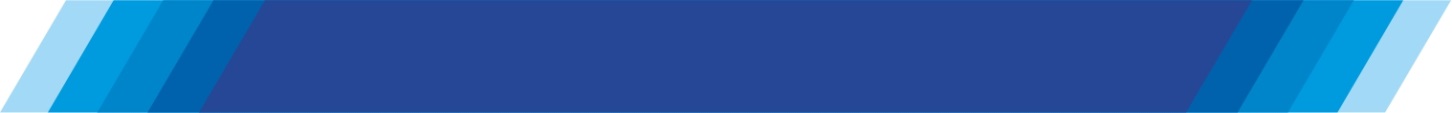 27 декабря 17.00425 ауд.Круглый стол «Тренды в IT-индустрии»Модератор: Кораблев Анатолий, руководитель бизнес-инкубатора СГУ им. Питирима СорокинаКонтактный телефон: +7(912)563-18-83Название мероприятияДата проведенияВремя проведенияАудиторияКонтактные лицаФотовыставка «Экологические сюжеты» (посвящается году экологии)Фотовыставка «Природа глазами экологов СЛИ»02-05 октября 2017 годаВ течение дняПереход между корпусамиКафедра ООСиТБ Конык О.А. Полина И.Н.Экскурсия «Информационные ресурсы для науки»03 октября 2017 года12:00Национальная библиотекаКафедра ВЛР, ЗУиЛА Паршина Е.И.Круглый стол «К вопросу о безопасности дорожного движения».05 октября 2017 года9:55-11:25ауд. 103-2Кафедра ТТМиО Абаимов Р.В.Чудов В.И.Молчанова А.А.Научно-практический семинар «Очистка воды методом осаждения на предприятиях лесного комплекса»05 октября 2017 года13:40-15:10ауд. 309-2Кафедра АИ,ЭиТЭЛеканова Т.Л. Казакова Е.Г.Выставка инновационных проектов05-06 октября 2017 года-Переход между корпусамиОтдел ООНиИД; куратор УИЛ Еремеева Л.Э.Научно-практический семинар «Испытания по определению механических свойств материалов и элементов конструкций»06 октября 2017 года13:40-16:00ауд. 104-2Кафедра АИ,ЭиТЭДемина М. Ю., Митюшев А.А.Мастер-класс, демонстрация стенда «Электрифицированные технологии электропривода и освещения на службе человека»06 октября 2017 года12.00 – 13.30403-2Кафедра АИ,ЭиТЭКузнецов В.А.Круглый стол «Молодежь Республики Коми – участники развития науки и инноваций» в рамках деятельности учебно-инновационной лаборатории «Полигон инновационных идей»09 октября 2017 года14.00музей истории СЛИОтдел ООНиИД; куратор УИЛ Еремеева Л.Э.Мероприятие «Деловой разговор»09 октября 2017 года15:30 Актовый зал СЛИКафедра ВЛР,ЗУиЛА Паршина Е.И.Дымова Л. М.Семинар, посвященный дню работника дорожного хозяйства16 октября 2017 года11:00 ауд. 210-2Кафедра ФиАТПиП, Сивков Е. Н.Круглый стол «Экологические проблемы современных технологий»19 октября 2017 года 15:20-16:50ауд. 308-2Кафедра ХиХТ Демин В.А.Кафедра ООСиТБ Конык О.А.Лекция Михайлова Василия Игоревича на тему «Направления деятельности и разработки лаборатории ультрадисперсных систем Института химии Коми НЦ УрО РАН»26 октября 2017 года 15:20ауд. 308-2Кафедра ХиХТ Демин В.А.